ENROLMENT FORM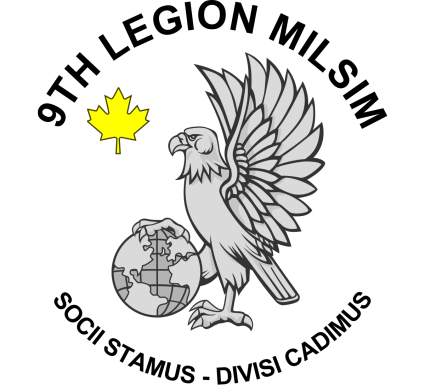 Applicants must be 18 years of age. Unless it is obvious that you are 18 yrs of age or older, then proof of age is required. Upon completion, please submit form to the Teams Recruiting Representative(Please print clearly)MEMBERS PARTICULARS:Surname: _________________________________First Name:___________________________________Male: _______ Female: ______ Date of Birth (Day/Month/Year): __________/__________/______   ____ Address:______________________________City:_____________________Prov:____Postal Code: ___________   Email Address: __________________________________                               __Telephone Home: (______) _______-__________ Cell :( _____) ________-___________If Employed, Occupation or job title: _________________                                     ____ If Student, what grade?_________________________________Reference: How did you hear about the Team? (Name of Person or Organization) __________________________________________________________________________________________________________________________________________________________________________________________XXXXXXXXXXXXXXXXXXXXXXXXXXXXXXXXXXXXXXXXXXXXXXXXXXXXXXXXXXXXXXXXXXXXXXXXXXXXXXXXXXXXTRAINING AND EXPERIENCE: 1. Please give a brief resume of any skills, courses or experience you may have that might be helpful for our Training Group (i.e. Military Service Regular/Reserve, Trade, or Previous paintball experience etc.)Current or Previous Military Service: Regular Force: _____  Reserve Force:_____ (Check one)Trade:__                     ____Previous Paintball Experience: (Speedball:_____) (Recball/Woodsball:_____) (MilSim:_____)(_____) Other (please specify) :__________________________________________________________________________________________________________________________________________________________________________________________Team Membership DuesThe amounts payable for each season will be determine by the committee and are as follows:Annual Team Registration fee is $100.00;This amount can be paid in the following manner:1.	paid in full on or before 31st January of each new year; or2.	in 4 instalments of $25.00, the first being due on or before 31st January, the 	2nd to be on or before 30th April, the 3rd on or before 31st August and the 	last on or before 31st December 	of each calendar year;  and3.	If you start midyear you will only be required to pay starting the from the 	next instalment date,  ex. If you are accepted as a member in Jul, then you 	will only be required to pay the remaining year of dues, which would be 	$50.00.Recruits Signature: _____________________________________Date_________________________Note:  There is an enrolment process involving team participation on or at Field work days, Games and Training events.  Recruits will undergo a suitability period to determine if this team is “what you are looking for in a MILSIM Team” and also to determine if you are suitable for our team.  Recruits are not required to pay dues while involved in the enrolment process.  Recruits can attend any training, work day or game this team participates in as long as they conform to the team constitution.  The team’s constitution is available online on our web site or hard copy at our Command Post (CP) in our training area.  Recruiters Name:  ______________________________                                      __________Signature: ________________________________________Date ______________     ____________